Разработка открытого мероприятия  в 1 - 4 классах  на тему:«Осень – мы любим тебя!»Учитель начальных классов: Шериева М.З.Цели праздника – создать условия для:расширения представления учащихся об окружающем мире; таких важных продуктах питания, как овощи и фрукты, урожай которых собирают осенью; формирования любознательности; развития творческих способностей учащихся; реализации творческого потенциала учащихся; формирования чувства прекрасного; развития и реализации самоуправления классного коллектива; популяризации здорового образа жизни среди детей и развития физических качеств школьников; формирования активной жизненной позицииОборудование:творческие задания;загадки;цветные карандаши;мультимедийная  презентация по теме;Участники:2 класс;6 класс.Ученики шестого класса играют роли ведущих, роль лета и роль осени. Текст песни "Золотой листопад"Ведущий 1: Здравствуйте, друзья! Мы рады видеть вас на нашем празднике. Внимание! Внимание! Мы ждём важного гостя. А кого, догадайтесь сами.Улетели птицы разные,Смолк их звонкий перепев.А рябина праздник празднует,Бусы новые надев.Урожай богатый просим,Приглашаем в гости…(осень)Входит осеньОсень: Вы обо мне? А вот и я!Привет осенний вам, друзья!Не виделись мы целый год,За летом следом мой черёд.Я пришла на праздник к вам,Вместе веселиться.И хочу со всеми здесьКрепко подружиться.Входят  Лето.Лето (весело). Здравствуйте, ребята! Здравствуй, детвора!Вновь вернулась в школу летняя пора!Осень (грустно). Лето уж закончилось, очередь моя-Осень, непогода, скука – это я.Лето. Осень, сестрица, ты почему такая грустная. Ведь сейчас твое время на земле наступило!Осень. Как же мне не грустить? Вот тебя, Лето, все ждут с нетерпением. Все хотят тепла, солнца, дети радуются каникулам. А обо мне все говорят: «Ох, как осени-то не хочется! Опять дождь, ветер, слякоть!» (плачет).Лето. Нет-нет-нет, осень, не плачь. Ребята, неужели и вправду никто Осень не любит? Ведь осенью так красиво вокруг: всё становится разноцветным, ярким и праздничным. Да и дождь не каждый день бывает!Ведущий. Осень, Лето правильно говорит! Мы тебя очень любим! Правда, ребята? Вот послушай, какие красивые стихи о тебе подготовили наши школьники.Амина. Бродит в роще листопадПо кустам и клёнам.Скоро он заглянет в садЗолотистым звоном.Милена. Соберём из листьев веер,Яркий и красивый.Пробежит по листьям ветер,Лёгкий и игривый.Адмир. И послушно ветру вследЛистья улетают.Значит лета больше нет,Осень наступает.Ализе. Осень! Славная пора!Любит осень детвора!Сливы, груши, виноград –Всё поспело для ребят!Эльдар. И арбуз увидев важный,Оживится детвора!И радушно скажет каждый:«Здравствуй, осени пора!»Камилла. Журавли на юг летят,Здравствуй, Здравствуй, осень!Приходи на праздник к нам,Очень, очень просим!Рахим.  Сбросили ромашкиБелые рубашки.Верная примета,Что уходит лето.Не хотят, как видно,Умницы-ромашки,Чтобы дождь осеннийНамочил рубашки.Даяна. Бродит в роще листопадПо кустам и клёнам,Скоро он заглянет в садЗолотистым звоном. Диана. Вьётся в воздухе листва,В жёлтых листьях вся земляУ окошка мы сидимИ глядим наружу.Шепчут листья: «Улетим!»И ныряют в лужу.Лоретта . Улетает птичья стая,
Тучи носятся, рыдая.
Будто тонкая былинка
На ветру дрожит осинка.
Говорю ей:
- Успокойся,
Белой зимушки не бойся.Мадина. Люблю сентябрь золотой.Кружась, слетают листья,И столько радости земнойВ весёлом птичьем свисте! Аделина. Ещё морозы далеки,Ещё шумят дубравы,И нет наутро у рекиОсколков льда-оправы. Азамат. Прохладной ночи тишинуСменяет день отрадный,Небесных глаз голубизнуПленяет лес нарядный.Алихан. К своим цветам летит пчела,Пока луга пестреют,И даль прозрачная светла,Подобна акварели...Лето. Ну вот, слышала, как тебя любят?Осень. Да, спасибо, ребята за такие хорошие стихи!Осень снова начинает плакать.Лето. Что с тобой, сестрица? Почему ты снова плачешь? Ты же уже увидела, как ребята тебя любят.Осень. Я плачу потому, что нечего мне ребятам подарить, в гости пришла без подарков! Вот у тебя, Лето, везде красота и благоухание: цветы расцветают, ягоды и фрукты поспевают. А у меня только листики разноцветные-е-е (рыдает).Лето. Да что же это ты говоришь? Ребята, неужели осень нам дарит только разноцветные листья?Ведущий. Конечно же, нет. Осень, ребята подготовили загадки о том, какие подарки ты даришь всем людям.Загадки.Вот вам новая задача: не орех и не пуля, а когда крошат, всякий плачет. 
(Лук)На одной ноге стоит. Срежут, засолят - хрустит, приготовят салат, с постным маслом съедят. (Капуста)Само с кулачок,
Красный бочок.
Потрогаешь - гладко,
Откусишь - сладко. (Яблоко).Синий мундир,
Жёлтая подкладка,
А в середине - сладко. (Слива).Две сестры летом зелены,
Осенью одна краснеет,
Другая чернеет. (Чёрная и красная смородина).Жёлтая курица под тыном дуется. (Тыква)Алый мяч в земле спрятан. (Свекла)Красна девица росла в темнице, люди в руки брали, косы срывали. (Морковь)Стоит Антошка на одной ножке, где солнышко встанет, туда и он глянет. 
(Подсолнух)Белые поросятки
Прилегли на грядке. (Кабачки).Сам алый, сахарный, 
Кафтан зелёный, бархатный. 
(Арбуз).Целый табун лошадей 
На одной привязи. (виноград).Лето. Какие вы молодцы, ребята! И загадываете интересные загадки, и отгадывать их умеете. Ну что, сестрица Осень, не плачешь больше? Вон сколько ты всего людям даришь!Ведущий. Осень, а ребята ещё один сюрприз для тебя приготовили, они рисунки о тебе нарисовали! Посмотри, какие красивые! Осень вместе с Летом смотрят выставку рисунков.Осень. Очень красивые рисунки !Лето. Да, выставка просто замечательная! Лето. Ребята, какие вы весёлые. Нам так у вас в гостях нравится, правда, сестрица? ( Обращается к Осени. Она снова хочет заплакать ). Что опять случилось?Осень. Лето, неужели ты забыла, что осенью часто идёт дождик? Вот он и начинается.Ведущий. Осень, пожалуйста, подари нам ещё немного тёплых и погожих денёчков! А мальчики и девочки тебе стихи известных русских поэтов об осени почитают.Осень (успокаивается). Хорошо, не буду плакать, послушаю стихи. А дождик подождёт.Дети читают стихи.Лоретта. Александр Сергеевич Пушкин. -  Великий русский поэтУнылая пора! Очей очарованье!Приятна мне твоя прощальная краса -Люблю я пышное природы увяданье,В багрец и в золото одетые леса,В их сенях ветра шум и свежее дыханье,И мглой волнистою покрыты небеса,И редкий солнца луч, и первые морозы,И отдалённые седой зимы угрозы.Милена. Уж небо осенью дышало,
Уж реже солнышко блистало,
Короче становился день,
Лесов таинственная сень
С печальным шумом обнажалась.Ложился на поля туман,
Гусей крикливых караван
Тянулся к югу: приближалась
Довольно скучная пора;
Стоял ноябрь уж у двора.Алихан. Алексей Плещеев  - русский писатель, поэтОсень наступила,Высохли цветы,И глядят унылоГолые кусты.Вянет и желтеетТравка на лугах.Только зеленеетОзимь на полях.Туча небо кроет,Солнце не блестит.Ветер в поле воет,Дождик моросит.Воды зашумелиБыстрого ручья.Птички улетелиВ тёплые края.Ализе. Евгения  Трутнева (писатель, поэт, известная детская поэтесса)Утром мы во двор идем —
Листья сыплются дождём,
Под ногами шелестят
И летят… летят… летят…
Пролетают паутинки
С паучками в серединке,
И высоко от земли
Пролетели журавли.
Всё летит! Должно быть, это
Улетает наше лето.Рахим. Людмила  Татьяничева  (русская советская поэтесса)Помедли, осень, не спеши
Разматывать свои дожди,
Свои туманы расстилать
на зыбкую речную гладь.
Помедли, осень, покажи
Мне желтых листьев виражи,
Дай убедиться, не спеша,
Как тишина твоя свежаИ как бездонна неба синь
Над жарким пламенем осин…Мадина. Ирина Токмакова  (детский поэт, переводчик детских стихов)Кончается лето,
Кончается лето!
И солнце не светит,
А прячется где-то.
И дождь-первоклассник,
Робея немножко,
В косую линейку
Линует окошко.Камилла. Ирина  Пивоварова  - русская детская писательницаПадают с ветки жёлтые монетки…
Под ногами целый клад!
Это осень золотая
Дарит листья не считая,
Золотые дарит листья
Вам, и нам,
И всем подряд.Аделина. Константин Бальмонт  -  знаменитый русский поэтПоспевает брусника,
Стали дни холоднее,
И от птичьего крика
В сердце стало грустнее.Стаи птиц улетают
Прочь, за синее море.
Все деревья блистают
В разноцветном уборе.Солнце реже смеется,
Нет в цветах благовонья.
Скоро Осень проснется
И заплачет спросонья.Адмир. Алексей Плещеев  — русский писатель, поэтСкучная картина!
Тучи без конца,
Дождик так и льется,
Лужи у крыльца…
Чахлая рябина
Мокнет под окном,
Смотрит деревушка
Сереньким пятном.
Что ты рано в гости,
Осень, к нам пришла?
Еще просит сердце
Света и тепла!..
Эльдар. Алексей Плещеев— русский писатель, поэтМиновало лето,
Осень наступила.
На полях и в рощах
Пусто и уныло.Птички улетели,
Стали дни короче,
Солнышка не видно,
Темны, темны ночи.Амина. Лилия  Разводова  - детский поэтЗакружился надо мной
Дождь из листьев озорной.
До чего же он хорош!
Где такой еще найдешь –
Без конца и без начала?
Танцевать под ним я стала,
Мы плясали, как друзья, -
Дождь из листиков и я.Азамат. Иван Демьянов - автор около тридцати стихотворных книг для детейЛетят, летят дождинки,
Не выйдешь из ворот.
По вымокшей тропинке
Сырой туман ползет.У погрустневших сосен
И огненных рябин
Идет и сеет осень
Душистые грибы!Диана. Михаил  ГеллерДарит осень чудеса,
Да еще какие!
Разнаряжены леса
В шапки золотые.
На пеньке сидят гурьбой
Рыжие опята,
И паук – ловкач какой! –
Тянет сеть куда-то.
Дождь и жухлая трава
В сонной чаще ночью
Непонятные слова
До утра бормочут.Даяна. Галина Новицкая - поэтессаЯ хожу, грущу один:
Жёлтым листиком в реке
утонуло лето.
Я ему бросаю круг
свой венок последний.
Только лето не спасти,
если день – осенний.Алим. Евгений Винокуров — русский советский поэтХодит осень
В нашем парке,
Дарит осень
Всем подарки:
Бусы красные –
Рябине,
Фартук розовый –
Осине,
Зонтик желтый –
Тополям,
Фрукты осень
Дарит нам.Ведущий. Какие красивые стихи! Я слышала ещё вы умейте танцевать? (Да)Станцуем для осени. Вместе : Осень и Лето - Ой какие вы молодцы !Ведущий : Друзья! Я предлагаю узнать, а кто же на нашем празднике больше всех знает. Для этого мы будем отвечать на вопросы.  Ребята, что происходит с птицами, когда наступает осень? (улетают в теплые страны)Как называют таких птиц? (перелетные) А как называют птиц , которые остаются здесь? (зимующие)Правильно. Вот они, посмотрите и запомните (слайды)Осень. А ответьте мне на такие вопросы Кто яблоки спиной собирает? (ёж)Кто носит шляпу на ноге? (гриб)У кого в листопад рождаются детёныши? (у зайцев)Где раки зимуют? (под корягами, в реке)Трава, которую могут узнать на ощупь даже слепые. (крапива)Никто её не пугает, а вся дрожит. (осина)Какую траву любят кошки? (валериана)Для какого животного мухоморы являются лекарством? (лось)Какой лесной житель сушит грибы на деревьях? (белка)У какого зверька щёки вместо мешочков? (бурундуки)Какая птица выше всех летает? (орёл)Листья каких деревьев осенью краснеют? (осины, рябины, черёмухи)Лето. Весело с вами, ребята, но я уже слишком долго в гостях, пора мне уходить и ждать встречи с вами в следующем году.Осень. И мне пора. У меня ещё много дел!Ведущий. Надеемся, Осень, сегодня ты убедилась, как сильно мы тебя любим и ждём твоего прихода!Осень. Спасибо вам, ребята, за ваши песни, рисунки, стихи, поделки. Я теперь точно знаю, что осень вам нравится так же, как и лето.Осень: Мы даём такой наказ:Лето: Быть хорошим без прикрас-это раз,Осень: Попусту не трать слова - это два,Лето: Кто слабее, помоги-это три,Осень: Помогай прибрать в квартире - вот тебе, мой друг, четыре,Лето: Больше умных книг читать-это пять,Осень: Дружбу принимай за честь- это шесть,Лето:  Будь внимательным ко всем - это семь,Осень: А ещё мы вас попросим,Весело встречайте осень-это восемь,Лето: Девять-петь и танцевать, Осень: Десять-жить не унывать!Лето. До свидания, ребята!Осень. До свидания! (уходят)Ведущий. Для вас исполняется «Танец осенних листьев»Ведущий. Вот и попрощалось с нами Лето до следующего года, а с осенью мы с вами ещё встретимся завтра, и послезавтра, и послепослезавтра – до самой зимы. Давайте радоваться осени! На этом наша концертная программа подошла к финалу. Спасибо всем за внимание. До новых встреч!Танец с осенними листьямиЛитература.Пушкин А.С. Стихотворения и поэмы. М.: Эксмо, 2009г.Романова Н.Н. Сценарии школьных праздников. – Москва: ООО «ТД «Издательство Мир книги», 2005г.Слуцкая Н.Б. Будет день – будет и праздник! – Ростов н/Д: Феникс, 2005г.Стихотворения русских поэтов 19-го века./Родные нивы. – М.: Художественная литература, 1984г.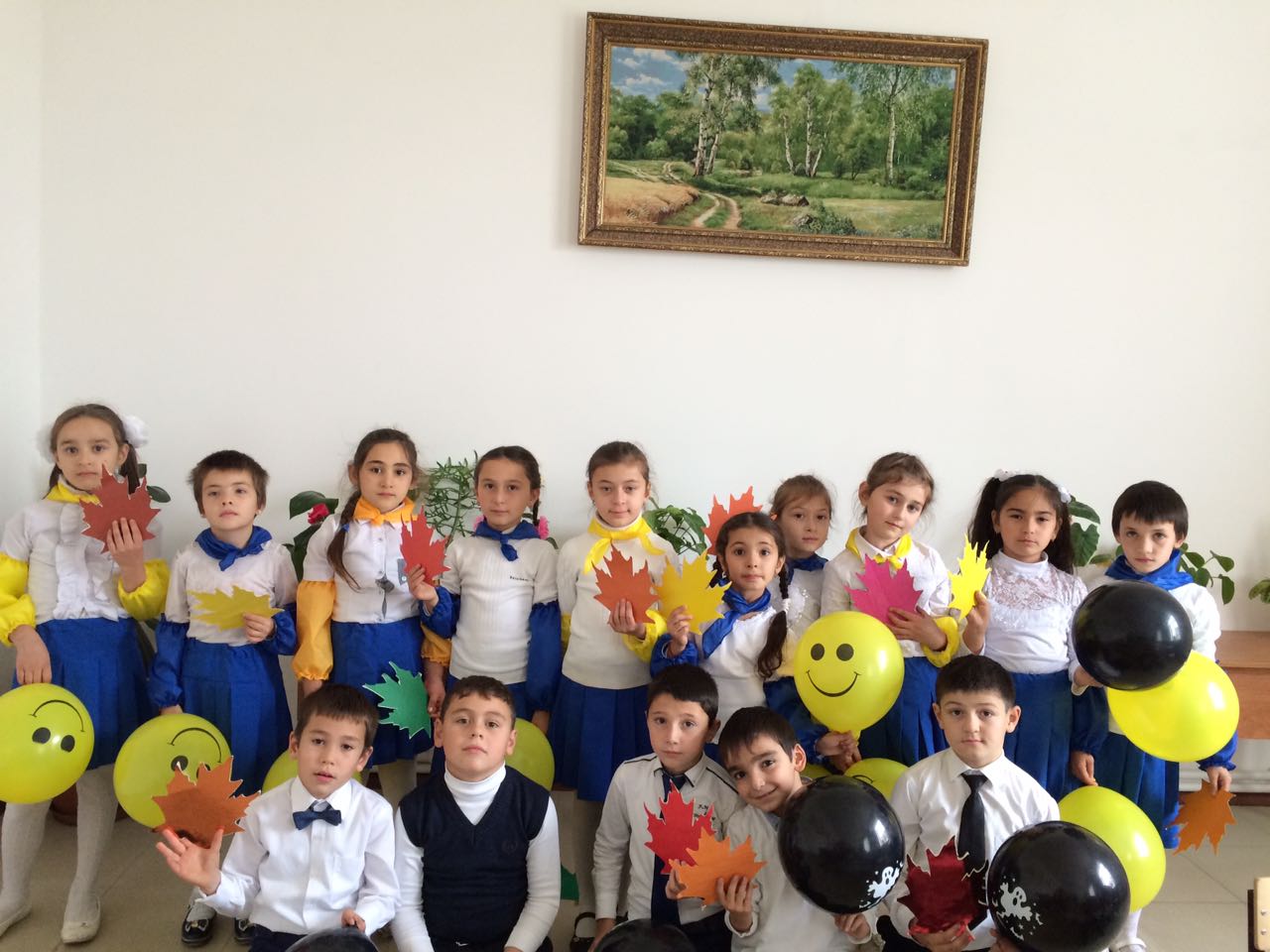 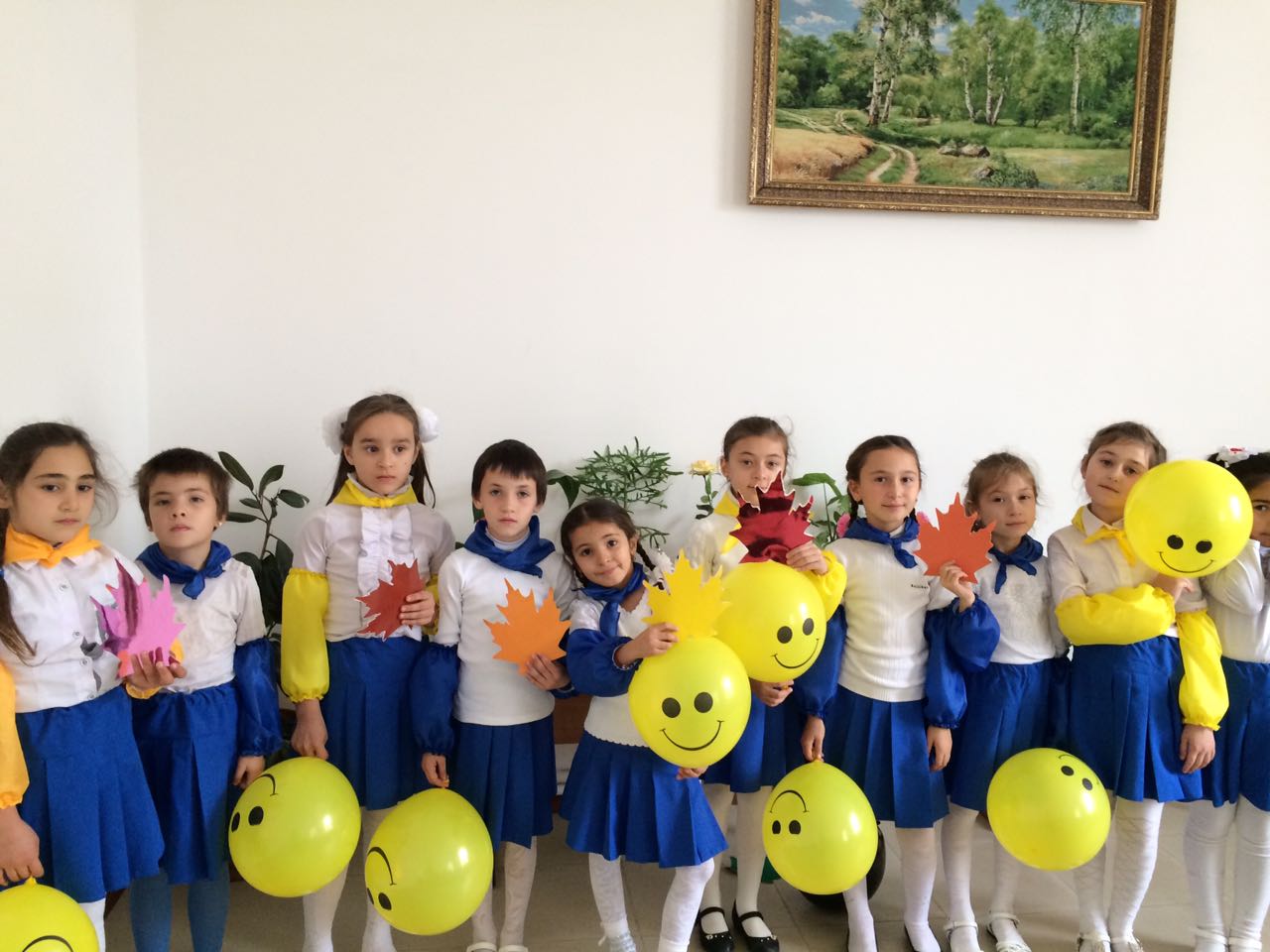 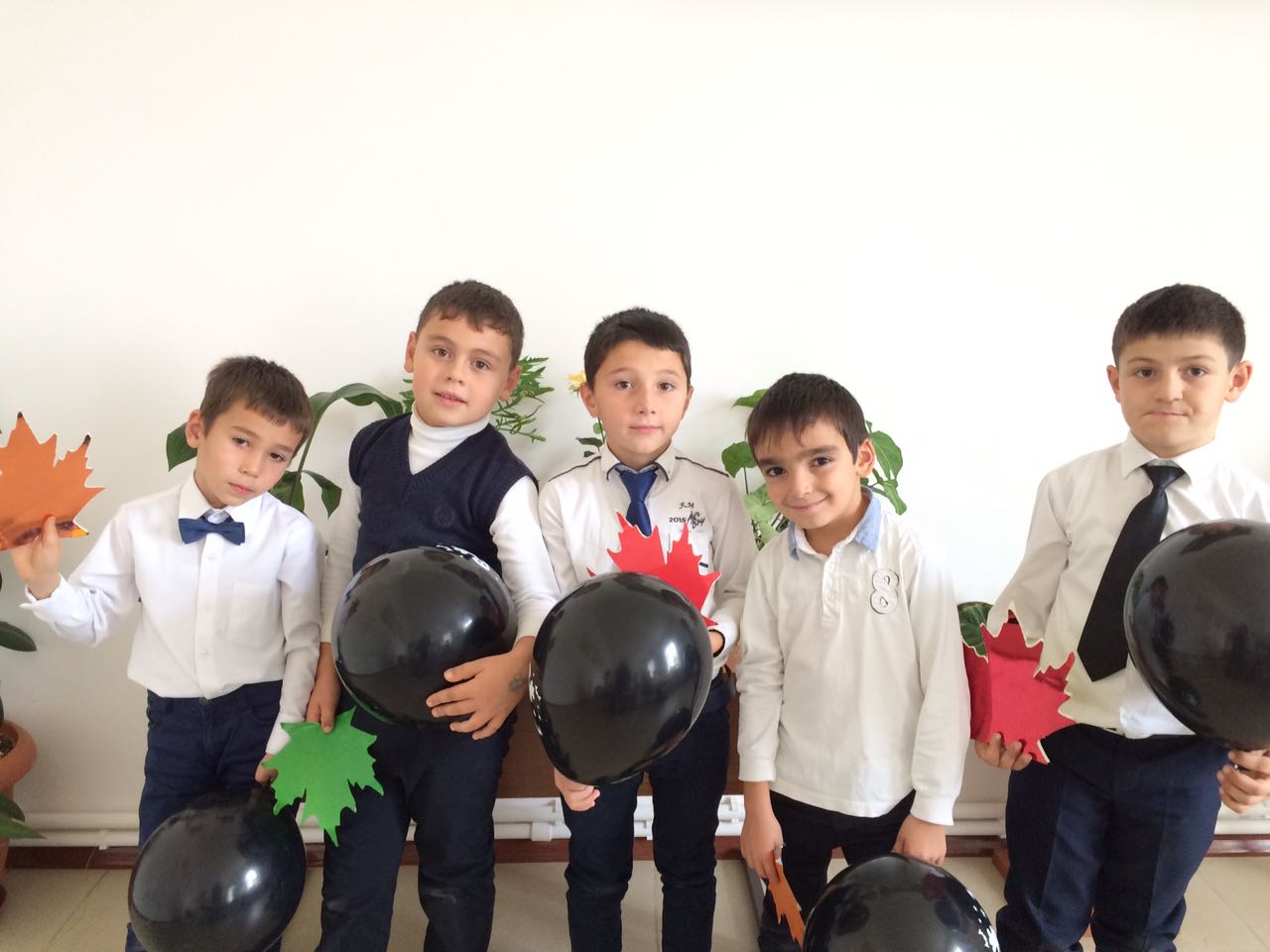 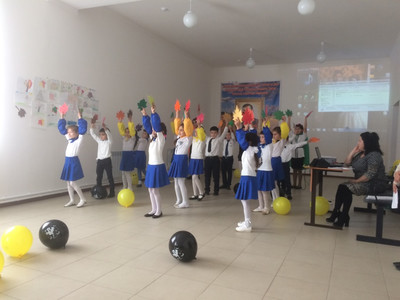 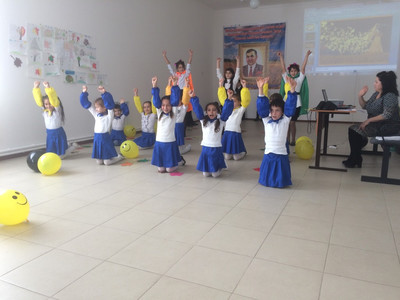 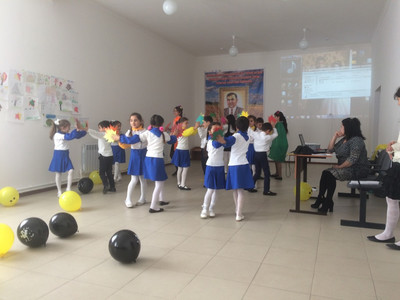 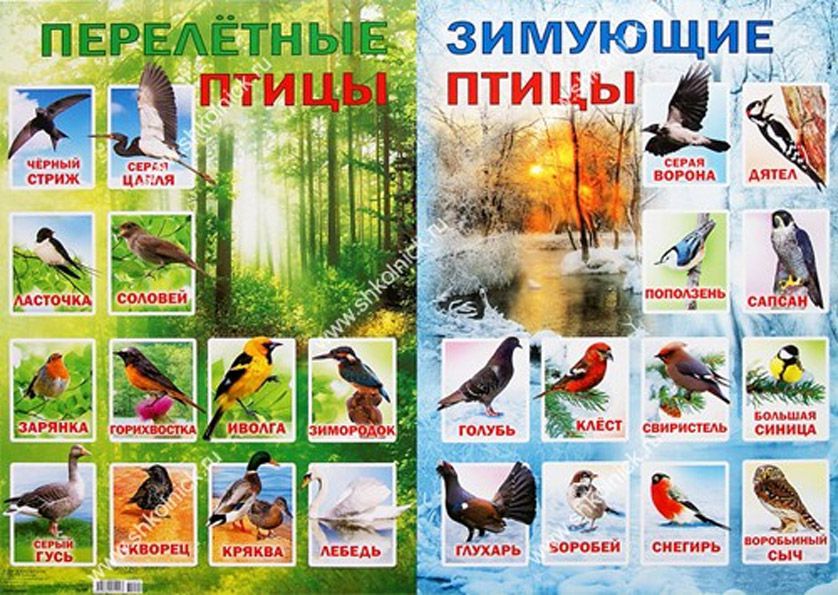 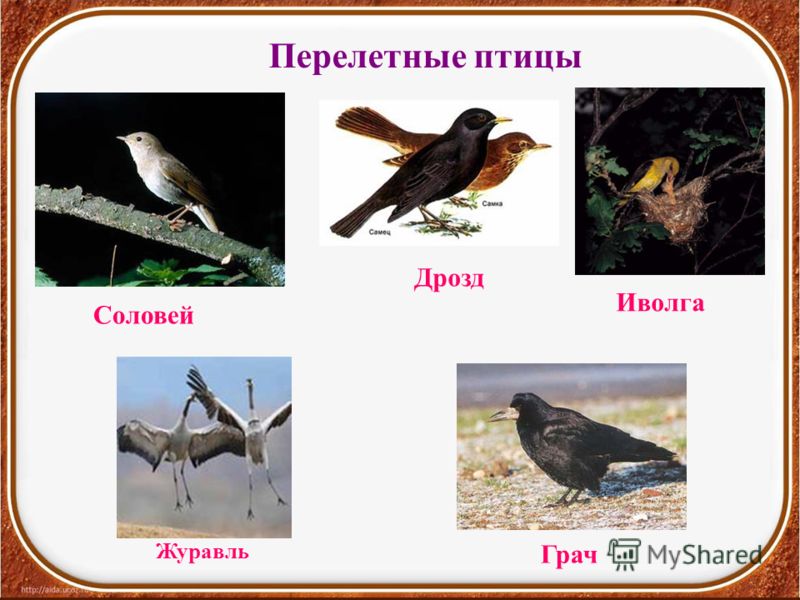 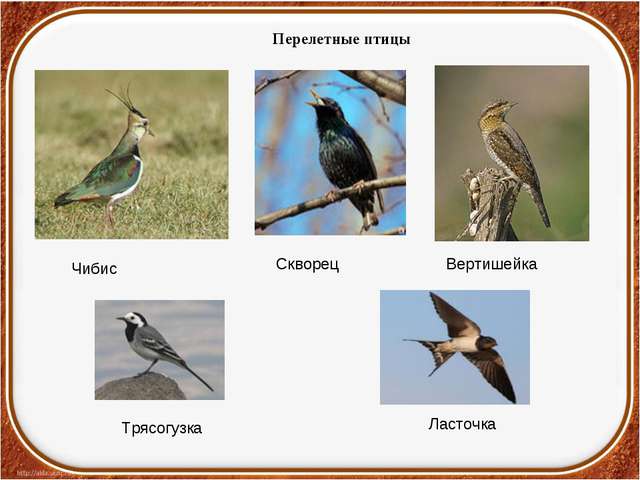 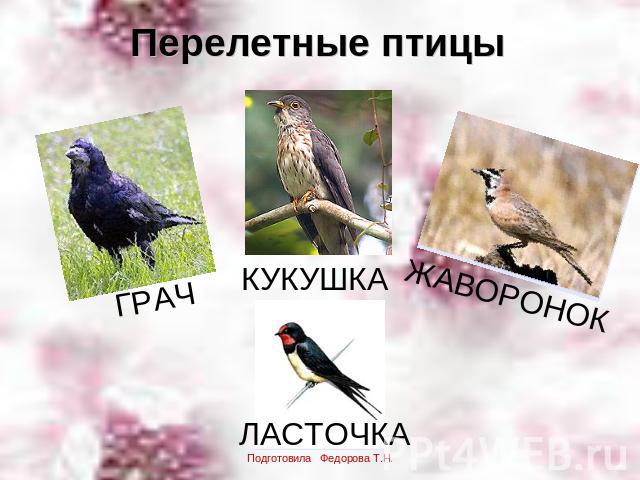 1
Разноцветная осень к нам в окошко стучится, 
Собираются в стаи перелетные птицы. 
Улетают далёко, за моря–океаны, 
Где палящее солнце, очень жаркие страны.Припев:
Осень, осень – золотой листопад. 
Осень, осень – разноцветный наряд.2
Осенние листья словно в танце кружатся 
И ковром разноцветным на землю ложатся. 
Разноцветная осень – нам другого не нужно, 
Осень – это прекрасно, и немножечко грустно.Припев.